1.13	considerar la identificación de bandas de frecuencias para el futuro despliegue de las Telecomunicaciones Móviles Internacionales (IMT), incluidas posibles atribuciones adicionales al servicio móvil a título primario, de conformidad con la Resolución 238 (CMR-15);Banda F (45,5-47,0 GHz)Resolución 238 (CMR-15): Estudios sobre asuntos relacionados con las frecuencias para la identificación de las telecomunicaciones móviles internacionales, incluidas posibles atribuciones adicionales al servicio móvil a título primario en partes de la gama de frecuencias comprendida entre 24,25 y 86 GHz con miras al futuro desarrollo de las IMT para 2020 y años posterioresPropuestaCamerún apoya que no se introduzca ningún cambio en el Reglamento de Radiocomunicaciones para la banda de frecuencias 45,5-47 GHz, habida cuenta que no se ha realizado ningún estudio en esta banda de frecuencias.Todos los países de la Comunidad Económica de los Estados del África Central se suman a esta propuesta de acuerdo con la recomendación 2 del segundo Taller de la Subregión de África Central para la preparación de la CMR-19 celebrado del 6 al 9 de agosto de 2019 en el Centro de Excelencia de la UIT en Yaoundé (Camerún).______________Conferencia Mundial de Radiocomunicaciones (CMR-19)
Sharm el-Sheikh (Egipto), 28 de octubre – 22 de noviembre de 2019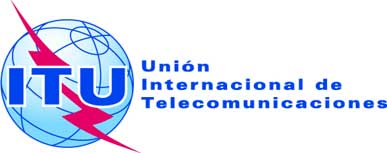 SESIÓN PLENARIAAddéndum 1 al
Documento 103-S7 de octubre de 2019Original: francésCamerún (República de)Camerún (República de)Propuestas para los trabajos de la ConferenciaPropuestas para los trabajos de la ConferenciaPunto 1.13 del orden del díaPunto 1.13 del orden del día